1	国际电联世界电信/ICT政策论坛（WTPF）由1994年京都全权代表大会设立，适用第2号决议（2018年，迪拜，修订版）的条款。WTPF于1996、1998、2001、2009和2013年先后成功召开。WTPF-13的报告见C13/64(Rev.1)号文件。2	举办WTPF的目的在于交流信息和观点，从而为全世界的政策制定机构在新的电信/ICT业务和技术所带来的问题方面寻求共识提供场所，并审议任何其他可能受益于全球性意见交流的电信/ICT政策问题，此外还通过一些反映出共同观点的意见； 3.	WTPF应继续特别关注发展中国家的利益和需求予以，因为现代技术和业务可极大地促进这些国家电信基础设施的发展； 4	为使WTPF上的讨论能够突出重点，讨论须仅以秘书长的单独报告为基础，以及与会者基于该报告并且根据理事会通过的程序起草的文稿，同时亦基于成员国和部门成员的提案以及来自部门准成员、学术成员以及利益攸关方的观点，对于在论坛之前秘书长报告起草阶段未予提出的任何新的意见草案，论坛均不予考虑；5	WTPF不得产生法定规则性成果；然而它须起草报告并在一致意见的基础上通过意见，供成员国、部门成员和相关国际电联会议审议；6	WTPF须向所有成员国和部门成员开放；然而在适当情况下，可根据成员国多数代表的决定，召开只限成员国参加的特别会议；7	第2号决议（2018年，迪拜，修订版）做出决议，WTPF宜与2021年WSIS论坛在同一地点接续举办，同时考虑到确保各成员国能为此做好充分准备的必要性；8	第2号决议（2018年，迪拜，修订版）责成国际电联理事会：•	继续确定未来WTPF的会期、日期、地点、议程和主题；•	为起草上述做出决议8中所述的秘书长报告通过一项程序；•	责成国际电联理事会2所述的程序应酌情包括论坛的参与是向所有成员国和部门成员开放的，且将进行所有相关利益攸关方均可参加的在线公开磋商，同时顾及以往的做法和经验，包括国际电联往届WTPF的筹备进程，9	WTPF-2021筹备工作的拟议时间表如下: 10	理事会2016和2017年会议曾经讨论过未来WTPF的主题，讨论背景如下： –	2015年，已通过第CL-15/40号通函，请成员国和部门成员就有关电信/ICT政策的、可采用的主题和政策问题提出建议（这些主题和政策问题将得益于WTPF期间的观点交流），同时还请上述各方就WTPF举办的时间段提出建议。共已收到针对上述通函的19份输入意见，所有这些都在C16/INF/3(Rev.2)号情况通报文件中提供。–	国际电联理事会2016年会议审议了C16/59(Rev.1)号文件，该文件包含已收讫的针对第CL-15/40号通函提交的输入意见。理事会达成一致意见，即，考虑到论坛的重要性，国际电联秘书长应继续就下届WTPF可能采用的主题、日期和地点开展磋商，并向理事会2017年会议提交一份报告。–	请成员国和部门成员，通过第CL-16/32号通函，针对下届世界电信政策论坛可能采用的主题、日期和地点提出看法。此通函共收到5份输入意见。已收讫的全部输入意见参见C17/INF/3号情况通报文件。请理事会在审议中顾及理事会往届会议的讨论情况。______________理事会2019年会议
2019年6月10-20日，日内瓦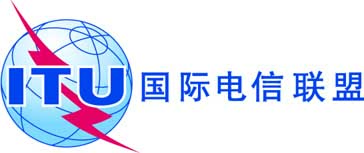 议项：PL 2.6文件 C19/5-C议项：PL 2.62019年4月1日议项：PL 2.6原文：英文秘书长的报告2021年国际电联世界电信/信息通信技术
政策论坛（WTPF-21）的筹备工作概要第2号决议（2018年，迪拜，修订版）做出决议，WTPF宜与2021年WSIS论坛在同一地点接续举办，同时考虑到确保各成员国能为此做好充分准备的必要性。本文件概要介绍WTPF并提出WTPF-21筹备进程的时间表。需采取的行动责成国际电联理事会：1	针对WTPF-21的会期、日期、地点、议程和主题做出决定；2	为起草秘书长提交WTPF-21的报告，通过一项程序。______________参考文件C13/64(Rev.1)号文件；第2号决议（2018年，迪拜，修订版）时间2019年9月（集中召开的理事会工作组会议的一部分）非正式专家组（IEG）第一次会议（2天）2020年2月（集中召开的理事会工作组会议的一部分） 非正式专家组（IEG）第二次会议（2天）2020年9月（集中召开的理事会工作组会议的一部分）非正式专家组（IEG）第三次会议（3天）2021年2月（集中召开的理事会工作组会议的一部分）非正式专家组（IEG）第四次会议（3天）2021年WSIS论坛（2021年5月17-21日）WTPF-21拟议日期